2 класс Контакт классного руководителя (ВКонтакте https://vk.com/id575153527) Понедельник 18 мая Понедельник 18 мая Понедельник 18 мая Понедельник 18 мая Предмет  Тема урока  Что сделать  Что прислать учителю  Математические представленияОпределение отношения порядка следования: напротив, между, в середине, в центре. Письмо цифр 1, 2, 3.Определение месторасположения предметов в пространстве: перед, после, за, следующий за, следом. Обведение треугольника по шаблону и раскрашивание1.Прочитать учебный материал. 2. Выполнить предложенные задания.3. Написать цифры 1, 2, 3. Обвести треугольник и раскрасить.Прислать фото.  Человек Головные уборы.  Узнавание (различение) головных уборов (шапка, шляпа, кепка, панама, платок), их назначение.Различение сезонных головных уборов. Использование головных уборов по назначению. 1.Прочитать учебный материал. 2. Выполнить предложенные задания.  КК Двигательное развитие Ходьба с удержанием рук на поясе (за спиной, на голове, в стороны).Ходьба с изменением темпа (направления движения). 1. Выполнить предложенные упражнения фотоотчет Физкультура  Тема урока: “Комплекс упражнений по профилактике плоскостопия”Выполнять упражнения.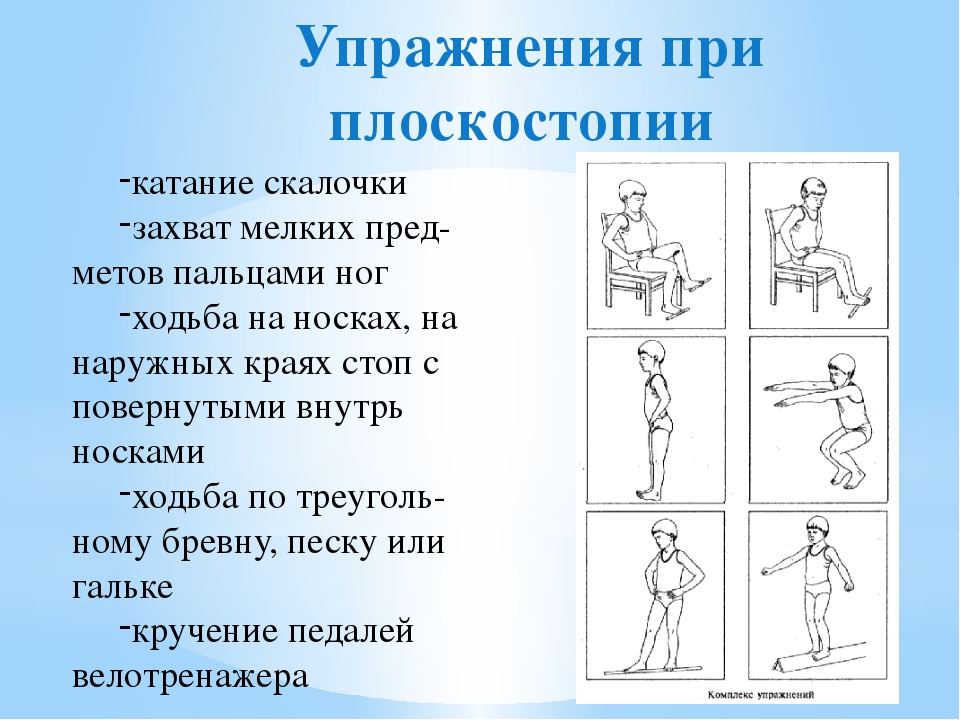  фотоотчётФизкультминутка https://www.youtube.com/watch?v=SAWr-KZhD0E&list=PLd1JDCMFvWRsLx7qMMYFe9LqhFORngy8rФизкультминутка https://www.youtube.com/watch?v=SAWr-KZhD0E&list=PLd1JDCMFvWRsLx7qMMYFe9LqhFORngy8rФизкультминутка https://www.youtube.com/watch?v=SAWr-KZhD0E&list=PLd1JDCMFvWRsLx7qMMYFe9LqhFORngy8rФизкультминутка https://www.youtube.com/watch?v=SAWr-KZhD0E&list=PLd1JDCMFvWRsLx7qMMYFe9LqhFORngy8rВторник 19 мая Вторник 19 мая Вторник 19 мая Вторник 19 мая Предмет  Тема урока  Что сделать  Что прислать учителю    Речь и альтернативная коммуникация Составление открытых слогов «ма», «му». Написание букв у, м.Составление закрытых слогов «ам», «ум». Написание букв с, х 1.Прочитать учебный материал. 2. Выполнить предложенные задания.3. Написать  буквы у, м, с, х. Прислать фото.  Окружающий социальный мир Знание традиций и атрибутов праздников (Новый Год, День Победы, 8 марта, Масленица, 23 февраля). Знакомство с разнообразием праздников, признаками и атрибутами праздникаЗнание школьных традиций. Знакомство со школьными праздниками, традициями, с  подготовкой к празднику (украшение школы, выступления). 1.Прочитать учебный материал. 2. Выполнить предложенные задания.  КЗ развитие мелкой моторики Закручивание гаек на болты. Упражнение «Круговые движения с участием запястья», «Подъем пальцев обеих рук».Дорисовывание контуров геометрических фигур, предметных изображений, сюжетных изображений. 1.Прочитать учебный материал. 2. Выполнить предложенные упражнения.3. Выполнить упражнение на дорисовывание контуров фигур, изображений. Прислать фото.Физкультминутка https://www.youtube.com/watch?v=zGIV7Xa9RkwФизкультминутка https://www.youtube.com/watch?v=zGIV7Xa9RkwФизкультминутка https://www.youtube.com/watch?v=zGIV7Xa9RkwФизкультминутка https://www.youtube.com/watch?v=zGIV7Xa9RkwСреда 20 мая Среда 20 мая Среда 20 мая Среда 20 мая Предмет  Тема урока  Что сделать  Что прислать учителю    Речь и альтернативная коммуникация Дифференциация знакомых звуков, соотнесение  звуков с графическим изображением букв, обведение трафаретов букв 1.Прочитать учебный материал. 2. Выполнить предложенные задания.3. Обвести трафареты букв Прислать фото.  ВД Мой мир Формирование знаний об обязанности горожан соблюдать чистоту и порядок на улицах города,  в транспорте,  в общественных местахЖивотные в городе, правила содержания и выгула собак. Формирование знаний о соблюдении правил содержания домашних животных 1.Прочитать учебный материал. 2. Выполнить предложенные задания  ВД Мой мир Чем могут дети помочь родному городу? Формирование знаний о важности соблюдения правил поведения и норм жизниФормирование знаний о правилах безопасности на улице, во дворе, в подъезде дома, в лифте 1.Прочитать учебный материал. 2. Выполнить предложенные задания Физкультминутка https://www.youtube.com/watch?v=mH5AMd5xs-YФизкультминутка https://www.youtube.com/watch?v=mH5AMd5xs-YФизкультминутка https://www.youtube.com/watch?v=mH5AMd5xs-YФизкультминутка https://www.youtube.com/watch?v=mH5AMd5xs-YЧетверг 21 мая Четверг 21 мая Четверг 21 мая Четверг 21 мая Предмет  Тема урока  Что сделать  Что прислать учителю    Математические представления Знание смены дней: вчера, сегодня, завтра. Письмо цифр 1, 2, 3.Различение времен года. Знание порядка следования сезонов в году.  Обведение геометрических фигур по шаблону 1.Прочитать учебный материал. 2. Выполнить предложенные задания3. Написать цифры 1, 2, 3. Обвести геометрические фигуры по шаблону Прислать фото.  Окружающий природный мир Сравнение диких и домашних животных. Установление сходства и различия. Показывание на картинках места обитания, признаки одомашненности и дикости. 1.Прочитать учебный материал. 2. Выполнить предложенные задания   ВД Ручной труд Аппликация из готовых деталей «Лето». 1.Прочитать учебный материал. 2. Выполнить аппликацию Прислать фото. Музыка  Движение под музыку. Музыкально-ритмические игры .https://yandex.ru/video/preview/?filmId=8878515122375702712&text=музыкально%20ритмические%20игры%20для%20детей%203-4%20лет&path=wizard&parent-reqid=1589174459026226-458021776138833217600243-production-app-host-sas-web-yp-199&redircnt=1589174633.1 Выполнять движения под  музыку. Видеоотчёт.Физкультминутка https://www.youtube.com/watch?v=hQo87AgB7oEФизкультминутка https://www.youtube.com/watch?v=hQo87AgB7oEФизкультминутка https://www.youtube.com/watch?v=hQo87AgB7oEФизкультминутка https://www.youtube.com/watch?v=hQo87AgB7oEПятница 22 мая Пятница 22 мая Пятница 22 мая Пятница 22 мая Предмет  Тема урока  Что сделать  Что прислать учителю    Изобразительная деятельностьАппликация из бумаги «Ромашка» 1.Прочитать учебный материал. 2. Выполнить аппликацию Прислать фото.  КК Двигательное развитие Ходьба с высоким подниманием ног.Преодоление препятствий при ходьбе: перешагивание, перепрыгивание 1.Прочитать учебный материал. 2. Выполнить предложенные упражнения  ВД Ручной труд Лепка «Груша»Лепка «Лимон» 1.Прочитать учебный материал. 2. Выполнить лепку  Прислать фото.  Физкультура Тема урока: “Пальчиковая гимнастика”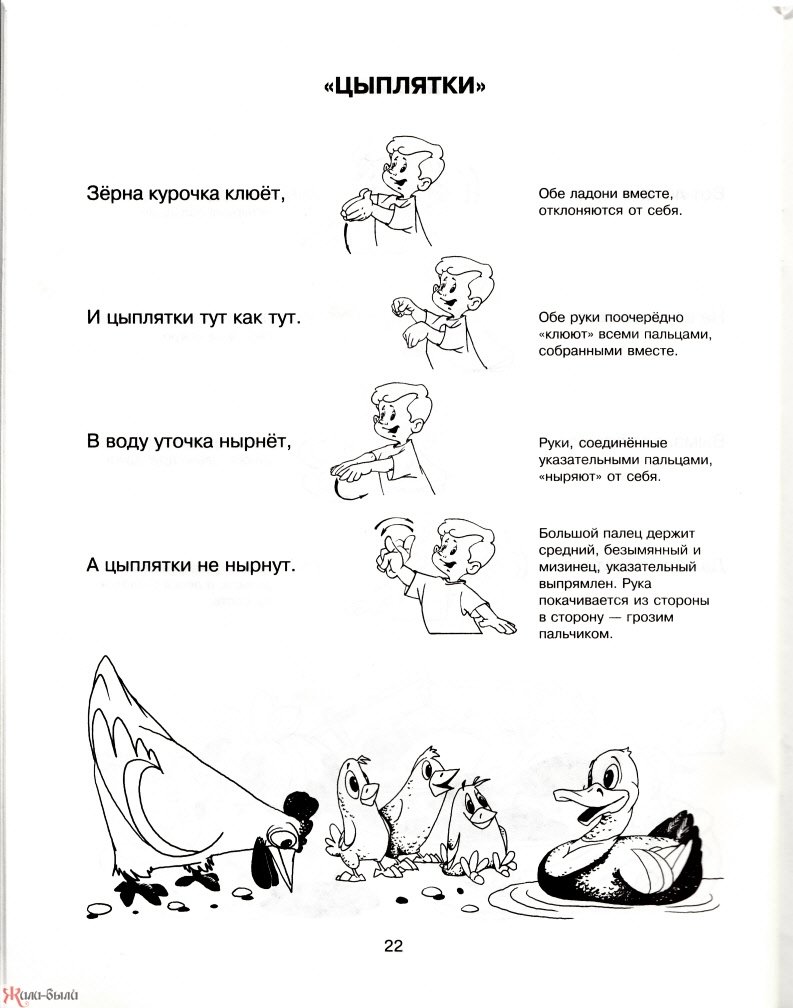 Физкультминутка https://www.youtube.com/watch?v=SAWr-KZhD0E&list=PLd1JDCMFvWRsLx7qMMYFe9LqhFORngy8rФизкультминутка https://www.youtube.com/watch?v=SAWr-KZhD0E&list=PLd1JDCMFvWRsLx7qMMYFe9LqhFORngy8rФизкультминутка https://www.youtube.com/watch?v=SAWr-KZhD0E&list=PLd1JDCMFvWRsLx7qMMYFe9LqhFORngy8rФизкультминутка https://www.youtube.com/watch?v=SAWr-KZhD0E&list=PLd1JDCMFvWRsLx7qMMYFe9LqhFORngy8r